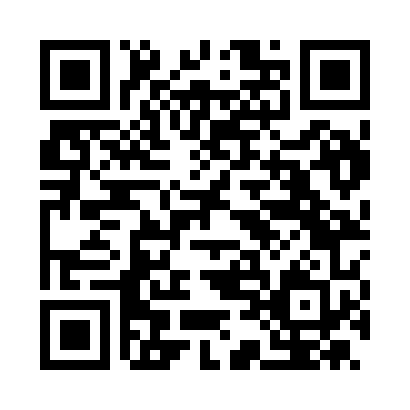 Prayer times for Albaredo, ItalyWed 1 May 2024 - Fri 31 May 2024High Latitude Method: Angle Based RulePrayer Calculation Method: Muslim World LeagueAsar Calculation Method: HanafiPrayer times provided by https://www.salahtimes.comDateDayFajrSunriseDhuhrAsrMaghribIsha1Wed4:026:031:136:148:2410:172Thu4:006:011:136:158:2510:193Fri3:576:001:136:158:2610:214Sat3:555:581:136:168:2810:235Sun3:535:571:126:178:2910:256Mon3:505:551:126:188:3010:277Tue3:485:541:126:188:3110:298Wed3:465:521:126:198:3310:319Thu3:445:511:126:208:3410:3310Fri3:415:501:126:218:3510:3511Sat3:395:491:126:218:3610:3712Sun3:375:471:126:228:3810:3913Mon3:355:461:126:238:3910:4114Tue3:335:451:126:248:4010:4315Wed3:305:441:126:248:4110:4516Thu3:285:431:126:258:4210:4717Fri3:265:411:126:268:4410:4918Sat3:245:401:126:268:4510:5119Sun3:225:391:126:278:4610:5320Mon3:205:381:126:288:4710:5521Tue3:185:371:126:288:4810:5722Wed3:165:361:126:298:4910:5923Thu3:145:351:136:308:5011:0124Fri3:125:351:136:308:5111:0325Sat3:105:341:136:318:5211:0526Sun3:085:331:136:318:5311:0727Mon3:075:321:136:328:5411:0928Tue3:055:311:136:338:5511:1029Wed3:035:311:136:338:5611:1230Thu3:015:301:136:348:5711:1431Fri3:005:291:146:348:5811:16